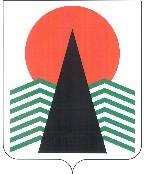 АДМИНИСТРАЦИЯНЕФТЕЮГАНСКОГО РАЙОНАпостановлениег.НефтеюганскО внесении изменений в постановление администрации Нефтеюганского района от 31.10.2016 № 1809-па «О Проектном комитете администрации Нефтеюганского района»В целях приведения муниципального правового акта в соответствии 
с постановлением Правительства Ханты-Мансийского автономного округа – Югры» 
от 25.12.2015 года № 515-п «О проектном комитете Ханты-Мансийского автономного округа – Югры и внесении изменений в постановление Правительства Ханты-Мансийского автономного округа – Югры от 29.12.2011 года № 510-п «О совете 
при Правительстве Ханты-Мансийского автономного округа – Югры по вопросам развития инвестиционной деятельности в Ханты-Мансийском автономном округе – Югре» п о с т а н о в л я ю:Внести в постановление администрации Нефтеюганского района 
от 31.10.2016 № 1809-па «О Проектном комитете администрации Нефтеюганского района», следующие изменения:Пункт 3 изложить в следующей редакции:«3. Контроль за выполнением постановления возложить на заместителя главы Нефтеюганского района Щегульную Л.И.».     1.2. В приложение № 1:1.2.1. В пункте 2.1 раздела 2:1.2.1.1. Подпункт 2.1.4 изложить в следующей редакции:«2.1.4. Вправе формулировать предложения о создании проектов, проекта (портфеля проектов).»;1.1.1.2. Подпункт 2.1.6 изложить в следующей редакции:«2.1.6. Утверждает паспорта проектов, изменения в них и осуществляет контроль их реализации.».1.2.2. В разделе 3:1.2.2.1. Пункт 3.5 изложить в следующей редакции:«3.5. В состав членов Проектного комитета включаются заместители главы Нефтеюганского района, иные лица, принимающие решения при управлении проектной деятельностью администрации Нефтеюганского района – руководители структурных подразделений администрации Нефтеюганского района, муниципальных учреждений Нефтеюганского района, главы муниципальных образований поселений Нефтеюганского района (по согласованию). В случае отсутствия члена Проектного комитета, допускается участие в работе Проектного комитета лицо, замещающее 
его в установленном порядке в соответствии с муниципальным правовым актом, закрепляющим временное исполнение обязанностей по должности.»;1.2.2. Пункт 3.13 изложить в следующей редакции:«3.13. Заседания Проектного комитета проводятся на регулярной основе, 
но не реже одного раза в месяц. Допускается проведение заседаний Проектного комитета в заочной форме, а также в режиме видеоконференции.»2. Настоящее постановление подлежит размещению на официальном сайте органов местного самоуправления Нефтеюганского района.3. Контроль за выполнением постановления возложить на заместителя главы Нефтеюганского района Щегульную Л.И.Глава района							           А.А.Бочко04.07.2022№ 1149-па№ 1149-па